Name of Journal: World Journal of Clinical CasesManuscript NO: 85720Manuscript Type: ORIGINAL ARTICLERetrospective StudyConservative management of multi-trauma induced peritonitis: Experience, outcomes, and indicationsChen Q et al. Conservative management of multi-trauma induced peritonitisQi Chen, Tao Zhu, Jia-Kang Liu, Jun Ding, Lina ChenQi Chen, Tao Zhu, Jia-Kang Liu, Jun Ding, Department of Surgery, Shuguang Hospital Affiliated to Shanghai University of Traditional Chinese Medicine, Shanghai 201203, ChinaLina Chen, Department of Laboratory Medicine and Pathobiology, University of Toronto, Toronto M5S 1A8, Ontario, CanadaAuthor contributions: Chen Q, Zhu T, and Liu JK contributed equally to this work; Chen L designed the research study; Chen Q, Zhu T, Liu JK, and Ding J performed the research; Chen L, Chen Q, Zhu T, and Liu JK analyzed the data and wrote the manuscript; all authors have read and approved the final manuscript.Corresponding author: Lina Chen, FRCPC, MD, MMed, MSc, Assistant Professor, Attending Doctor, Consultant Physician-Scientist, Department of Laboratory Medicine and Pathobiology, University of Toronto, No. 1 King’s College Circle, Toronto M5S 1A8, Ontario, Canada. lina.chen@utoronto.caReceived: May 17, 2023Revised: June 27, 2023Accepted: August 7, 2023Published online: September 6, 2023AbstractBACKGROUNDThe concept of mandatory laparotomy in treating traumatic peritonitis has been increasingly questioned recently. AIMTo summarize and share the experience of conservative treatment of patients with multi-trauma induced peritonitis.METHODSA retrospective review was performed on patients with multiple injury induced traumatic peritonitis.RESULTSA total of 184 patients with multiple injury induced traumatic peritonitis were reviewed. 46 of them underwent conservative treatment. None of the 46 patients with conservative treatment switched to surgical treatment, and all of them were cured and discharged after successful conservative treatment. No significant abnormal findings were observed at regular follow-up after discharge.CONCLUSIONConservative management is safe, effective, feasible, and beneficial in hemodynamically stable patients with traumatic peritonitis if there is no definite evidence of severe abdominal visceral organ injury.Key Words: Trauma; Peritonitis; Damage control; Conservative treatment©The Author(s) 2023. Published by Baishideng Publishing Group Inc. All rights reserved.Citation: Chen Q, Zhu T, Liu JK, Ding J, Chen L. Conservative management of multi-trauma induced peritonitis: Experience, outcomes, and indications. World J Clin Cases 2023; 11(25): 5897-5902URL: https://www.wjgnet.com/2307-8960/full/v11/i25/5897.htmDOI: https://dx.doi.org/10.12998/wjcc.v11.i25.5897Core Tip: A retrospective review was performed on 184 patients with multiple injury induced peritonitis. It reveals that conservative management is safe, effective, feasible, and beneficial in hemodynamically stable patients with traumatic peritonitis if there is no definite evidence of severe abdominal visceral organ injury.INTRODUCTIONPeritonitis refers to the inflammation of the peritoneum. Symptoms and signs may include abdominal pain and tenderness, abdominal guarding and rigidity, rebound tenderness, and fever. A diagnosis of peritonitis is based primarily on the clinical manifestations described above. Rigidity is the most specific exam finding for diagnosing peritonitis. Peritonitis can be caused by infection, chemical, and injuries. Traumatic peritonitis is caused by injury and in most cases requires surgical treatment[1]. Given the great risk of missing occult injuries, mandatory laparotomy has been a well-known guideline in treating traumatic peritonitis. However, recently, this concept has been increasingly questioned[2,3], especially in patients with low risk of a true rupture or bleeding of intraabdominal viscera. In fact, such patients are complicated by severe injury. Their conditions may deteriorate if an inappropriate exploratory laparotomy is performed, causing serious physiological dysfunction, even death[4]. The recent study retrospectively reviewed 43 cases of blunt trauma to abdominal solid organs and found 20 (47%) cases attempted conservative management with successful rate of 90% (18 out of 20 cases)[5]. We aim to review the outcomes of conservative management of traumatic peritonitis and explore the indications for managing it conservatively.MATERIALS AND METHODSPatients presented with traumatic peritonitis caused by multiple injuries to the Shuguang Hospital, China from April 2016 to June 2022 were reviewed. Confidentiality of all patients´ information was maintained and permission from the hospital ethical committee for the use of medical data and publishing of the study results was obtained.Demographic data, clinical parameters, laboratory values, diagnostic examinations, management strategies and outcomes were analyzed. Hemodynamic instability was defined as systolic blood pressure < 90 mmHg, or > 90 mmHg but requiring bolus infusions/transfusions and/or vasopressor drugs. Positive abdominal findings included abdominal pain, rigidity of abdominal wall muscles and positive rebound sign on examination. The injury severity score (ISS) was calculated using the organ injury scaling committee of the American association for the surgery of trauma[6].The amount of peritoneum fluid was calculated by abdominal ultrasound and defined as: Small when the fluid was limited in pelvis or only between bowels with the maximal fluid depth (AP diameter) of 2-4 cm; medium when the maximal fluid depth (AP diameter) was 4-8 cm; large when the fluid was diffusely present in pelvis and abdomen with the maximal fluid depth (AP diameter) more than 8 cm.RESULTSA total of 184 patients with multiple traumas induced traumatic peritonitis were admitted from April 2016 to June 2022, including 116 males and 68 females with a mean age of 35.3 ± 10.5 years old. The causes of trauma included 85 cases of traffic injuries, 63 cases of falls from height, 20 cases of injuries from hitting by heavy objects, 16 cases of fights and assaults. The average ISS score was 26.5 points ± 14.9 points, including 42 cases of combined brain trauma, 67 cases of thoracic trauma, and 64 cases of spinopelvic or extremity fracture.All the patients completed the relevant laboratory examination after admission in emergency room, including physical exam, routine urinalysis for hematuria, serology for cardiac enzymes, blood lactate, liver and kidney function, electrolytes, coagulation test, arterial blood gas analysis. All had emergency electrocardiogram, focused assessment with sonography in trauma (FAST), head, chest, abdomen and pelvis rapid spiral computed tomography (CT) examination, and extremity X-rays.We identified that 46 patients were treated conservatively, accounting for 25% of the total cases. All of them were managed successfully by conservative treatment alone. None of them switched to surgical treatment. The patient demographics and outcomes are summarized in Table 1. The causes of peritonitis are listed in Table 2.A case-by-case review of the 46 conservatively managed case revealed the following characteristics: For 15 cases with a small amount of peritoneal effusion, ISS grade III or less, no definite visceral damage found, and no hemodynamic instability, conservative treatment with close observation in emergency room was performed.Thirsty-one cases with moderate peritoneal effusion, visceral damage or hemodynamic instability were admitted into intensive care unit with close monitoring, open central venous access, active anti-shock treatment, and transfusion as needed. These cases were under close observation of abdominal symptoms and signs and image studies were repeated if clinically indicated.The conservative management included fasting, gastrointestinal decompression, acid suppression, broad-spectrum antibiotics against infection, and TPN nutritional support. Clinical and laboratory monitoring included frequent assessment of clinical symptoms and signs, urine output, hemoglobin, hematocrit, and arterial blood gas analysis (every six hour in first 24 h, at least daily for 3 d, and the interval of reexamination was increased after the condition was stable). In addition to the FAST exam performed in emergency room, abdominal ultrasound or CT scan was repeated on the second day after admission to confirm the peritoneal effusion and assess the progress of the injury, followed with another ultrasound or CT 3-7 d post-admission. Patients were immobilized in a flat position and were guaranteed not to be at risk for possible bleeding if moved. Emotional support was provided to relieve patient anxiety and sedatives were use when necessary.There was no conversion to surgical treatment in these 46 conservatively managed patients. All were discharged after successful conservative treatment. The average hospital stay was 14 d. Patients were followed up after discharge. All laboratory parameters were normal after 3 mo and repeated ultrasound and CT confirmed no obvious abnormal findings in the abdominal cavity.DISCUSSIONThe peritoneum is a very thin layer of serosa composed of mesothelial cells and divided into two parts, the parietal peritoneum and the visceral peritoneum. The parietal peritoneum is mainly innervated by intercostal nerves and lumbar nerves so it is sensitive to pain. When the peritoneum of the anterior abdominal wall is stimulated, it can cause reflex abdominal muscle tension, called rigidity. It is pathognomonic for the diagnosis of peritonitis. Most peritonitis are treated with surgical operation, especially secondary peritonitis, which is often caused by injury or perforation of abdominal visceral organs[7].In patient with multi-trauma, many second hits such as surgery and resuscitation are inappropriately applied, which may trap these patients in a vicious cycle of lethal triad consisting of hypothermia, coagulopathy and metabolic acidosis[8-10]. Therefore, damage control plays an increasing role in patient care for severe multiple trauma. The rational and cautious application of damage control surgery is extremely important in patients with severe trauma, especially abdominal injury. The current concept of damage control is applicable to all surgical specialties, and the core idea is to consider surgery as part of the overall resuscitation process[11]. The consequences of excessive surgical intervention for severely traumatized patients are dreadful[12]. Therefore, for multi-trauma patients with peritonitis, explorative laparotomy must be minimized to alleviate the unnecessary damage caused by the second hit. The cause of peritonitis must be clarified as soon as possible to decide on further treatment modalities.The etiology of peritonitis in patients with multiple trauma is broadly classified into the following three conditions: major abdominal visceral damage including major solid organ injury and hollow organ perforation, bleeding due to minor injury to solid organs or vessels, and effect from extra-abdominal injuries[13]. Patients with major abdominal visceral damage need to undergo surgical treatment. Most of them can be done by routine laparotomy. However, damage control laparotomy should be performed if the patient condition requires. Peritonitis caused by bleeding due to minor visceral damage such as liver and spleen damage in grade three or less organ damage, conservative treatment can be performed to avoid the second hit caused by surgery[14,15]. Peritonitis caused by extra-abdominal injuries, including pelvic fracture, pelvic hematoma, retroperitoneum hematoma, frequent reassessment and repeated image studies should be performed[16,17].In addition, symptoms from some extra-abdominal injuries can mimic peritonitis[18]. Multiple rib fractures especially of the lower quarter ribs can commonly cause abdominal pain and abdominal muscle tension. Low back fractures or soft tissue injuries can stimulate the lumbar nerves, resulting in extensive anterior abdominal wall tension and tenderness. Anterior abdominal wall contusion especially intramuscular hemorrhage can present as localized abdominal pain and tenderness. These symptoms and signs can be misleading. Surgeons need to be caution to not rush to surgical exploration and always have these in the differential diagnoses when assessing multi-trauma patients. In the absence of definitive evidence of intra-abdominal visceral injury, patients need to be closely observed for changes in clinical symptoms and signs, ancillary tests, and image. To our knowledge, these “pseudoperitonitis” has not been well studies and reported.In this study, we retrospectively reviewed a total of 184 cases of multi trauma induced peritonitis with 46 cases treated conservatively. Under the guidance of damage control concept, these patients avoided unnecessary damage from exploratory surgery, eliminated the risk of surgical complications, and achieved good therapeutic outcomes.CONCLUSIONTherefore, we conclude that for multi trauma patients with peritonitis, if there is no definite evidences for severe intra-abdominal visceral organ damage and patients are hemodynamically stable, conservative treatment is safe and beneficial. We recommended that conservative treatment of traumatic peritonitis should be attempted in centers with experienced surgeons, capability for precise diagnosing (ultrasound, CT, and magnetic resonance imaging), ample medical staff and equipment for uninterrupted close monitoring, and instant accessibility to operation.ARTICLE HIGHLIGHTSResearch backgroundWith damage control plays an increasing role in patient care for severe multiple trauma, the concept of mandatory laparotomy in treating traumatic peritonitis has been increasingly questioned recently.Research motivationBy reveiwing the treatment modalities and outcomes of patients with multiple injury induced traumatic peritonitis, we propose the indications and share the experience of conservative managment of multi-trauma induced peritonitis.Research objectivesTo review the outcomes of conservative management of traumatic peritonitis and explore the indications for managing it conservatively.Research methodsA retrospective review was performed on a total of 184 patients with multiple injury induced traumatic peritonitis.Research resultsOut of 184 patients with multiple injury induced traumatic peritonitis, 46 of them underwent conservative treatment. None of the conservatively managed patients switched to surgical treatment and all of them fully recovered.Research conclusionsIn hemodynamically stable patients with traumatic peritonitis, conservative management is safe, effective, feasible, and beneficial if there is no definite evidence of severe abdominal visceral organ injury.Research perspectivesWe aim to seek collaborations from other institutions to conduct a multi-center study to further explore conservative management of multiple injury induced traumatic peritonitis.REFERENCES1 Feliciano DV. Abdominal Trauma Revisited. Am Surg 2017; 83: 1193-1202 [PMID: 29183519]2 Leenellett E, Rieves A. Occult Abdominal Trauma. Emerg Med Clin North Am 2021; 39: 795-806 [PMID: 34600638 DOI: 10.1016/j.emc.2021.07.009]3 Thomas MN, Whaba R, Datta RR, Bunck AC, Stippel DL, Bruns CJ. [Management and treatment of liver injuries after blunt abdominal trauma]. Chirurgie (Heidelb) 2023 [PMID: 37142798 DOI: 10.1007/s00104-023-01858-1]4 Bonne S, Sheikh F. Controversies in Surgery: Trauma. Surg Clin North Am 2021; 101: 1111-1121 [PMID: 34774272 DOI: 10.1016/j.suc.2021.06.008]5 Karachentsev S. Blunt trauma to abdominal solid organs: an experience of non-operative management at a rural hospital in Zambia. Pan Afr Med J 2021; 38: 89 [PMID: 33889255 DOI: 10.11604/pamj.2021.38.89.20061]6 Linn S. The injury severity score--importance and uses. Ann Epidemiol 1995; 5: 440-446 [PMID: 8680606 DOI: 10.1016/1047-2797(95)00059-3]7 Ross JT, Matthay MA, Harris HW. Secondary peritonitis: principles of diagnosis and intervention. BMJ 2018; 361: k1407 [PMID: 29914871 DOI: 10.1136/bmj.k1407]8 van Veelen MJ, Brodmann Maeder M. Hypothermia in Trauma. Int J Environ Res Public Health 2021; 18 [PMID: 34444466 DOI: 10.3390/ijerph18168719]9 Moore EE, Moore HB, Kornblith LZ, Neal MD, Hoffman M, Mutch NJ, Schöchl H, Hunt BJ, Sauaia A. Trauma-induced coagulopathy. Nat Rev Dis Primers 2021; 7: 30 [PMID: 33927200 DOI: 10.1038/s41572-021-00264-3]10 Benz D, Balogh ZJ. Damage control surgery: current state and future directions. Curr Opin Crit Care 2017; 23: 491-497 [PMID: 29035926 DOI: 10.1097/MCC.0000000000000465]11 Pape HC, Moore EE, McKinley T, Sauaia A. Pathophysiology in patients with polytrauma. Injury 2022; 53: 2400-2412 [PMID: 35577600 DOI: 10.1016/j.injury.2022.04.009]12 Roberts DJ, Bobrovitz N, Zygun DA, Ball CG, Kirkpatrick AW, Faris PD, Brohi K, D'Amours S, Fabian TC, Inaba K, Leppäniemi AK, Moore EE, Navsaria PH, Nicol AJ, Parry N, Stelfox HT. Indications for Use of Damage Control Surgery in Civilian Trauma Patients: A Content Analysis and Expert Appropriateness Rating Study. Ann Surg 2016; 263: 1018-1027 [PMID: 26445471 DOI: 10.1097/SLA.0000000000001347]13 Kanlerd A, Auksornchart K, Boonyasatid P. Non-operative management for abdominal solidorgan injuries: A literature review. Chin J Traumatol 2022; 25: 249-256 [PMID: 34654595 DOI: 10.1016/j.cjtee.2021.09.006]14 Duron V, Stylianos S. Strategies in liver Trauma. Semin Pediatr Surg 2020; 29: 150949 [PMID: 32861453 DOI: 10.1016/j.sempedsurg.2020.150949]15 Malloum Boukar K, Moore L, Tardif PA, Soltana K, Yanchar N, Kortbeek J, Champion H, Clement J. Value of repeat CT for nonoperative management of patients with blunt liver and spleen injury: a systematic review. Eur J Trauma Emerg Surg 2021; 47: 1753-1761 [PMID: 33484276 DOI: 10.1007/s00068-020-01584-x]16 Schnüriger B, Lam L, Inaba K, Kobayashi L, Barbarino R, Demetriades D. Negative laparotomy in trauma: are we getting better? Am Surg 2012; 78: 1219-1223 [PMID: 23089438]17 Nicolau AE, Craciun M, Vasile R, Kitkani A, Beuran M. The Role of Laparoscopy in Abdominal Trauma: A 10-Year Review. Chirurgia (Bucur) 2019; 114: 359-368 [PMID: 31264574 DOI: 10.21614/chirurgia.114.3.359]18 Osterwalder I, Özkan M, Malinovska A, Nickel CH, Bingisser R. Correction: Osterwalder et al. Acute Abdominal Pain: Missed Diagnoses, Extra-Abdominal Conditions, and Outcomes. J Clin Med 2023; 12 [PMID: 36836243 DOI: 10.3390/jcm12041403]FootnotesInstitutional review board statement: The study was reviewed and approved by the Institutional Review Board of Shuguang Hospital Affiliated with Shanghai Univeristy of TCM (Approval No. 2023-1321-88-01).Informed consent statement: This is a retrospective chart review study. Individual patient consent is waived according to the Research Ethics Board.Conflict-of-interest statement: The authors have no conflicts of interest to declare.Data sharing statement: No additional data are available.Open-Access: This article is an open-access article that was selected by an in-house editor and fully peer-reviewed by external reviewers. It is distributed in accordance with the Creative Commons Attribution NonCommercial (CC BY-NC 4.0) license, which permits others to distribute, remix, adapt, build upon this work non-commercially, and license their derivative works on different terms, provided the original work is properly cited and the use is non-commercial. See: https://creativecommons.org/Licenses/by-nc/4.0/Provenance and peer review: Unsolicited article; Externally peer reviewed.Peer-review model: Single blindPeer-review started: May 17, 2023First decision: June 15, 2023Article in press: August 7, 2023Specialty type: SurgeryCountry/Territory of origin: ChinaPeer-review report’s scientific quality classificationGrade A (Excellent): 0Grade B (Very good): BGrade C (Good): 0Grade D (Fair): DGrade E (Poor): 0P-Reviewer: Ghimire R, Nepal; Lieto E, Italy S-Editor: Chen YL L-Editor: A P-Editor: Chen YLTable 1 Patient demographics and outcomesOM: Operative management; CM: Conservative management; SD: Standard deviation; M/F: Males/females; ISS: Injury severity score; ICU: Intensive care unit.Table 2 Causes of peritonitisOM: Operative management; CM: Conservative management.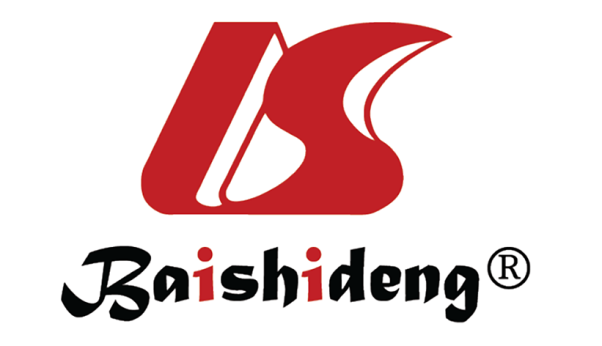 Published by Baishideng Publishing Group Inc7041 Koll Center Parkway, Suite 160, Pleasanton, CA 94566, USATelephone: +1-925-3991568E-mail: bpgoffice@wjgnet.comHelp Desk: https://www.f6publishing.com/helpdeskhttps://www.wjgnet.com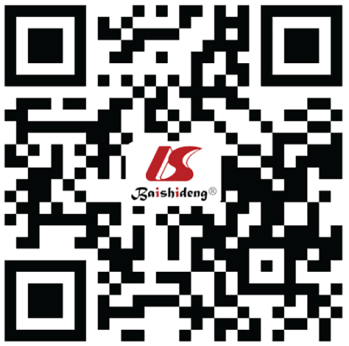 © 2023 Baishideng Publishing Group Inc. All rights reserved.CharacteristicsOM (n = 138)CM (n = 46)P valueAge (yr), mean ± SD42.38 ± 15.7540.30 ± 12.63P = 0.418Median (range)38 (16-83)39.5 (22-67)P = 0.602M/F100/3816/30P < 0.001ISS score ± SD28.38 ± 8.9925.39 ± 8.84P = 0.037Hemodynamic instability1029P < 0.001Spleen injury3826P < 0.001Liver injury188P = 0.305Pancreas injury45P = 0.045Multiple abdominal solid organ injury54P = 0.067Bowel injury1063P < 0.001ICU admission 13831P < 0.001Mortality60P = 0.339CausesOM (n = 138)CM (n = 46)Major abdominal visceral damageMajor solid organ injury600Hollow organ perforation1060BleedingMinor injury to solid organs043Injury to vessels163Extra-abdominal injuriesMultiple rib fractures4819Anterior abdominal wall contusion11210Low back fractures or soft tissue injuries1214Pelvic fracture, pelvic hematoma, retroperitoneum hematoma466